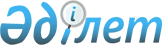 Батыс Қазақстан облыстық мәслихатының "2008 жылға арналған облыстық бюджет туралы" 2007 жылғы 12 желтоқсандағы N 4-4 шешіміне өзгерістер енгізу туралы
					
			Күшін жойған
			
			
		
					Батыс Қазақстан облыстық мәслихаттың 2008 жылғы 16 мамырдағы N 7-1 шешімі. Батыс Қазақстан облысының Әділет департаментінде 2008 жылғы 20 мамырда N 3006 тіркелді. Күші жойылды - Батыс Қазақстан облыстық мәслихаттың 2009 жылғы 15 қазандағы N 14-12 шешімімен      Ескерту. Күші жойылды - Батыс Қазақстан облыстық мәслихаттың 2009.10.15 N 14-12 шешімімен.       Қазақстан Республикасының Бюджет кодексіне және Қазақстан Республикасының "Қазақстан Республикасындағы жергілікті мемлекеттік басқару туралы" Заңына сәйкес облыстық мәслихат ШЕШІМ ЕТТІ:



      1. Батыс Қазақстан облыстық мәслихатының "2008 жылға арналған облыстық бюджет туралы" 2007 жылғы 12 желтоқсандағы N 4-4 шешіміне (Нормативтік құқықтық актілерді мемлекеттік тіркеу тізілімінде 2007 жылдың 19 желтоқсандағы N 2996 тіркелген "Приуралье" газетінің N 148 2007 жылғы 27 желтоқсандағы, N 149 2007 жылғы 29 желтоқсандағы, N 2 2008 жылғы 5 қаңтардағы, N 3 2008 жылғы 10 қаңтардағы, N 4 2008 жылғы 12 қаңтардағы, N 5 2008 жылғы 15 қаңтардағы және "Орал өңірі" газетінің N 149 2007 жылғы 29 желтоқсандағы, N 3 2008 жылғы 10 қаңтардағы, N 4 2008 жылғы 12 қаңтардағы жарияланған, 2008 жылғы 26 ақпандағы N 6-1 шешіміне Нормативтік құқықтық актілерді мемлекеттік тіркеу тізілімінде 2008 жылдың 3 наурыздағы N 3000 тіркелген "Приуралье" газетінің N 28 2008 жылғы 6 наурыздағы, N 29-30 2008 жылғы 8 наурыздағы және "Орал өңірі" газетінің N 28 2008 жылғы 6 наурыздағы, N 29-30 2008 жылғы 8 наурыздағы жарияланған) Батыс Қазақстан облыстық мәслихатының шешімімен оған енгізілген өзгерістер мен толықтыруларды ескере отырып, келесі өзгерістер енгісілсін:



      1 тармақта:

      1)-тармақшада "50 477 367" деген сандар "51 064 543" деген сандармен өзгертілсін;

      "15 649 759" деген сандар "16 236 935" деген сандармен өзгертілсін;

      2)-тармақшада "54 120 983" деген сандар "54 708 159" деген сандармен өзгертілсін;



      8 тармақ мынадай мазмұнында жазылсын:

      "8. Аудандық (қалалық) бюджеттерге 2008 жылға арналған облыстық бюджетте облыстық бюджет қаражат есебінен бөлінетін нысаналы даму трансферттері және ағымдағы нысаналы трансферттердің жалпы сомасы 2 582 127 мың теңге көлемінде қарастырылғаны ескерілсін, оның ішінде:

      2 119 008 мың теңге - жергілікті бюджеттерден алынатын трансферттер;

      383 119 мың теңге - сумен жабдықтау жүйесін дамытуға.

      Аудандық (қалалық) бюджеттерге көрсетілетін сомаларды бөлу облыс әкімдігінің қаулысы негізінде жүргізіледі.";



      9 тармақ мынадай мазмұнында жазылсын:

      "9. 2008 жылға арналған облыстың жергілікті атқарушы органдарының резерві 331 384 мың теңге көлемінде бекітілсін.";



      осы шешімге 1 қосымша аталып отырған шешімнің 1 қосымшасына сәйкес жаңа редакцияда жазылсын.



      2. Осы шешім 2008 жылдың 1 қаңтарынан бастап күшіне енеді.      Сессия төрағасы

      Облыстық мәслихат хатшысы

Мәслихаттың

      2008 жылғы 16 мамырдағы

N 7-1 шешіміне 1 қосымшаМәслихаттың

      2007 жылғы 12 желтоқсандағы

N 4-4 шешіміне 1 қосымша 2008 жылға арналған облыстық бюджетмың теңге
					© 2012. Қазақстан Республикасы Әділет министрлігінің «Қазақстан Республикасының Заңнама және құқықтық ақпарат институты» ШЖҚ РМК
				СанатыСанатыСанатыСанатыСанатыСомаСыныбыСыныбыСыныбыСыныбыСомаIшкi сыныбыIшкi сыныбыIшкi сыныбыСомаЕрекшелiгiЕрекшелiгiСомаАтауыСомаІ. Кірістер 51 064 543 1 Салықтық түсімдер 16 236 935 01 Табыс салығы 4 981 696 2 Жеке табыс салығы 4 981 696 03 Әлеуметтiк салық 6 425 918 1 Әлеуметтік салық 6 425 918 05 Тауарларға, жұмыстарға және қызметтер көрсетуге салынатын iшкi салықтар 4 829 300 3 Табиғи және басқа ресурстарды пайдаланғаны үшін түсетiн түсiмдер 4 829 037 4 Кәсіпкерлік және кәсіби қызметті жүргізгені үшін алынатын алымдар 263 07 Басқалар да салықтар 21 1 Басқалар да салықтар 21 2 Салықтық емес түсiмдер 33 088 01 Мемлекет меншігінен түсетін түсімдер 23 703 1 Мемлекеттік кәсіпорынның таза кірісі бөлігіндегі түсімдер 3 Мемлекеттің меншігіндегі акциялардың мемлекеттік пакетіне дивидендтер 5 Мемлекет меншігіндегі мүлікті жалға беруден түсетін кірістер 17 300 6 Бюджет қаражатын банк шоттарына орналастырғаны үшін сыйақылар (мүдделер) 3 092 7 Мемлекеттік бюджеттен берілген кредиттер бойынша сыйақылар (мүдделер) 3 311 04 Мемлекеттік бюджеттен қаржыландырылатын, сондай-ақ Қазақстан Республикасы Ұлттық Банкінің бюджетінен (шығыстар сметасынан) ұсталатын және қаржыландырылатын мемлекеттік мекемелер салатын айыппұлдар, өсімпұлдар, санкциялар, өндіріп алулар 4 523 1 Мемлекеттік бюджеттен қаржыландырылатын, сондай-ақ Қазақстан Республикасы Ұлттық Банкінің бюджетінен (шығыстар сметасынан) ұсталатын және қаржыландырылатын мемлекеттік мекемелер салатын айыппұлдар, өсімпұлдар, санкциялар, өндіріп алулар, мұнай секторы кәсіпорындарынан түсетін түсімдерден басқа 4 523 06 Басқа да салықтық емес түсімдер 4 862 1 Басқа да салықтық емес түсімдер 4 862 3 Негізгі капиталды сатудан түсетін түсімдер 29 01 Мемлекеттік мекемелерге бекітілген мемлекеттік мүлікті сату 29 1 Мемлекеттік мекемелерге бекітілген мемлекеттік мүлікті сату 29 4 Трансферттердің түсімдері 34 794 491 01 Төмен тұрған мемлекеттiк басқару органдарынан алынатын трансферттер 177 717 2 Аудандық (қалалық) бюджеттерден трансферттер 177 717 02 Мемлекеттiк басқарудың жоғары тұрған органдарынан түсетiн трансферттер 34 616 774 1 Республикалық бюджеттен түсетiн трансферттер 34 616 774 Функционалдық топФункционалдық топФункционалдық топФункционалдық топФункционалдық топСомаКіші функцияКіші функцияКіші функцияКіші функцияСомаБюджеттік бағдарламалардың әкiмшiсiБюджеттік бағдарламалардың әкiмшiсiБюджеттік бағдарламалардың әкiмшiсiСомаБағдарламаБағдарламаСомаАтауыСомаІІ. Шығындар 54 708 159 01 Жалпы сипаттағы мемлекеттiк қызметтер 532 474 1 Мемлекеттiк басқарудың жалпы функцияларын орындайтын өкiлдi, атқарушы және басқа органдар 379 572 110 Облыс мәслихатының аппараты 25 087 001 Облыс мәслихатының қызметін қамтамасыз ету 25 087 002 Ақпараттық жүйелер құру 120 Облыс әкімінің аппараты 354 485 001 Облыс әкімінің қызметін қамтамасыз ету 354 485 002 Ақпараттық жүйелер құру 0 113 Жергілікті бюджеттерден алынатын трансферттер 116 Электрондың үкімет шеңберінде адами капиталды дамыту 2 Қаржылық қызмет 77 465 257 Облыстық қаржы департаменті (басқармасы) 77 465 001 Қаржы департаментінің (басқармасының) қызметін қамтамасыз ету 70 272 002 Ақпараттық жүйелер құру 003 Біржолғы талондарды беруді ұйымдастыру және біржолғы талондарды өткізуден түсетін сомаларды толық жиналуын қамтамасыз ету 009 Коммуналдық меншікті жекешелендіруді ұйымдастыру 7 193 010 Коммуналдық меншікке түскен мүлікті есепке алу, сақтау, бағалау және сату 113 Жергілікті бюджеттерден алынатын трансферттер 5 Жоспарлау және статистикалық қызмет 62 793 258 Облыстық экономика және бюджеттік жоспарлау департаменті (басқармасы) 62 793 001 Экономика және бюджеттік жоспарлау департаментінің (басқармасының) қызметін қамтамасыз ету 62 793 002 Ақпараттық жүйелер құру 113 Жергілікті бюджеттерден алынатын трансферттер 9 Жалпы сипаттағы өзге де мемлекеттiк қызметтер 12 644 120 Облыс әкімінің аппараты 12 644 008 Мемлекеттік қызметшілерді компьютерлік сауаттылыққа оқытуға аудандар (облыстық маңызы бар қалалар) бюджеттеріне берілетін нысаналы даму трансферттер 12 644 02Қорғаныс134 020 1 Әскери мұқтаждар 6 656 250 Облыстық жұмылдыру дайындығы, азаматтық қорғаныс, авариялар мен дүлей апаттардың алдын алуды және жоюды ұйымдастыру департаменті (басқармасы) 6 656 003 Жалпыға бірдей әскери міндетті атқару шеңберіндегі іс-шаралар 6 656 007 Аумақтық қорғанысты дайындау және облыстық ауқымдағы аумақтық қорғаныс 2 Төтенше жағдайлар жөнiндегi жұмыстарды ұйымдастыру 127 364 250 Облыстық жұмылдыру дайындығы, азаматтық қорғаныс, авариялар мен дүлей апаттардың алдын алуды және жоюды ұйымдастыру департаменті (басқармасы) 127 364 001 Жұмылдыру дайындығы, азаматты қорғаныс, авариялар мен дүлей апаттардың алдын алуды және жоюды ұйымдастыру департаментінің (басқармасының) қызметін қамтамасыз ету 20 122 002 Ақпараттық жүйелер құру 004 Облыстық ауқымдағы азаматтық қорғаныстың іс-шаралары 1 856 005 Облыстық ауқымдағы жұмылдыру дайындығы және жұмылдыру 23 716 006 Облыстық ауқымдағы төтенше жағдайлардың алдын алу және оларды жою 81 670 271 Облыстық құрылыс департаменті (басқармасы) 0 002 Жұмылдыру дайындығы және төтенше жағдайлардың объектілерін дамыту 03 Қоғамдық тәртіп, қауіпсіздік, құқық, сот, қылмыстық-атқару қызметі 1 950 337 1 Құқық қорғау қызметi 1 950 337 252 Облыстық бюджеттен қаржыландырылатын атқарушы ішкі істер органы 1 922 057 001 Облыстық бюджеттен қаржыландырылатын атқарушы ішкі істер органының қызметін қамтамасыз ету 1 835 662 002 Облыс аумағында қоғамдық тәртiптi қорғау және қоғамдық қауiпсiздiктi қамтамасыз ету 85 825 003 Қоғамдық тәртіпті қорғауға қатысатын азаматтарды көтермелеу 570 005 Ақпараттық жүйелер құру 271 Облыстық құрылыс департаменті (басқармасы) 28 280 003 Ішкі істер органдарының объектілерін дамыту 28 280 04Бiлiм беру 8 661 274 2 Бастауыш, негізгі орта және жалпы орта бiлiм беру 2 292 405 260 Облыстық дене шынықтыру және спорт басқармасы (бөлімі) 772 913 006 Балаларға спорт бойынша қосымша білім беру 578 394 007 Мамандандырылған бiлiм беру ұйымдарында спорттағы дарынды балаларға жалпы бiлiм беру 194 519 261 Облыстық білім беру департаменті (басқармасы) 1 519 492 003 Арнайы оқыту бағдарламалары бойынша жалпы білім беру 509 493 006 Мамандандырылған білім беру ұйымдарында дарынды балаларға жалпы білім беру 331 994 018 Жаңадан іске қосылатын білім беру объектілерін ұстауға аудандар (облыстық маңызы бар қалалар) бюджеттеріне ағымдағы нысаналы трансферттер 220 845 026 Аудандар (облыстық маңызы бар қалалар) бюджеттеріне білім беру саласында мемлекеттік жүйенің жаңа технологияларын енгізуге берілетін ағымдағы нысаналы трансферттер 271 505 048 Аудандардың (облыстық маңызы бар қалалардың) бюджеттеріне бастауыш, негізгі орта және жалпы орта білім беретін мемлекеттік мекемелердегі физика, химия, биология кабинеттерін оқу жабдығымен жарақтандыруға берілетін ағымдағы нысаналы трансферттер 52 664 058 Бастауыш, негізгі орта және жалпы орта білім берудің мемлекеттік мекемелері үшін лингафондық және мультимедиялық кабинеттер жасақтауға аудандар (облыстық маңызы бар қалалар) бюджеттеріне ағымдағы нысаналы трансферттер 132 991 4 Техникалық және кәсіптік, орта білімнен кейінгі білім беру 2 236 370 253 Облыстық денсаулық сақтау департаменті (басқармасы) 134 004 024 Техникалық және кәсіптік білім беру ұйымдарында мамандар даярлау 134 004 261 Облыстық білім беру департаменті (басқармасы) 2 102 366 024 Техникалық және кәсіптік білім беру ұйымдарында мамандар даярлау 2 102 366 5 Қосымша кәсіби білім беру 84 372 252 Облыстық бюджеттен қаржыландырылатын атқарушы ішкі істер органы 11 693 007 Кадрлардың біліктілігін арттыру және оларды қайта даярлау 11 693 253 Облыстық денсаулық сақтау департаменті (басқармасы) 18 241 003 Кадрлардың біліктілігін арттыру және оларды қайта даярлау 18 241 261 Облыстық білім беру департаменті (басқармасы) 54 438 010 Кадрлардың біліктілігін арттыру және оларды қайта даярлау 54 438 9 Бiлiм беру саласындағы өзге де қызметтер 4 048 127 256 Облыстық жұмыспен қамту мен әлеуметтік бағдарламаларды үйлестіру департаменті (басқармасы) 0 116 Электрондық үкімет шеңберінде адами капиталды дамыту 261 Облыстық білім беру департаменті (басқармасы) 1 579 145 001 Білім беру департаментінің (басқармасының) қызметін қамтамасыз ету 30 597 002 Ақпараттық жүйелер құру 004 Білім берудің мемлекеттік облыстық мекемелерінде білім беру жүйесін ақпараттандыру 14 250 005 Білім берудің мемлекеттік облыстық мекемелер үшін оқулықтар мен оқу-әдiстемелiк кешендерді сатып алу және жеткізу 19 000 007 Облыстық ауқымда мектеп олимпиадаларын, мектептен тыс іс-шараларды және конкурстар өткізу 109 930 011 Балалар мен жеткіншектердің психикалық денсаулығын зерттеу және халыққа психологиялық-медициналық- педагогикалық консультациялық көмек көрсету 118 755 012 Дамуында проблемалары бар балалар мен жеткіншектердің оңалту және әлеуметтік бейімдеу 014 Аудандық (облыстық маңызы бар қалалар) бюджеттерге электрондық үкімет шеңберінде адами капиталды дамытуға берілетін нысаналы даму трансферттері 93 447 113 Жергілікті бюджеттерден алынатын трансферттер 1 188 698 116 Электрондық үкімет шеңберінде адами капиталды дамыту 4 468 271 Облыстық құрылыс департаменті (басқармасы) 2 468 982 004 Білім беру объектілерін салуға және қайта жаңартуға аудандар (облыстық маңызы бар қалалар) бюджеттеріне нысаналы даму трансферттер 1 926 874 005 Білім беру объектілерін дамыту 542 108 05Денсаулық сақтау 16 968 422 1 Кең бейiндi ауруханалар 4 787 206 253 Облыстық денсаулық сақтау департаменті (басқармасы) 4 787 206 004 Бастапқы медициналық- санитарлық көмек және денсаулық сақтау ұйымдары мамандарының жолдамасы бойынша стационарлық медициналық көмек көрсету 4 787 206 2 Халықтың денсаулығын қорғау 1 210 771 253 Облыстық денсаулық сақтау департаменті (басқармасы) 675 316 005 Жергiлiктi денсаулық сақтау ұйымдары үшін қан, оның құрамдас бөліктері мен препараттарын өндiру 503 245 006 Ана мен баланы қорғау 153 168 007 Салауатты өмір салтын насихаттау 18 185 017 Шолғыншы эпидемиологиялық қадағалау жүргізу үшін тест-жүйелерін сатып алу 718 269 Облыстық мемлекеттік санитарлық-эпидемиологиялық қадағалау департаменті (басқармасы) 535 455 001 Мемлекеттік санитарлық-эпидемиологиялық қадағалау департаментінің (басқармасының) қызметін қамтамасыз ету 283 070 002 Халықтың санитарлық- эпидемиологиялық салауаттылығы 252 385 003 Індетке қарсы күрес 005 Ақпараттық жүйелер құру 271 Облыстық құрылыс департаменті (басқармасы) 0 006 Санитарлық-эпидемиологиялық қызмет объектілерін дамыту 3 Мамандандырылған медициналық көмек 3 036 558 253 Облыстық денсаулық сақтау департаменті (басқармасы) 2 891 062 009 Әлеуметтік-елеулі және айналадағылар үшін қауіп төндіретін аурулармен ауыратын адамдарға медициналық көмек көрсету 2 613 335 019 Туберкулез ауруларын туберкулез ауруларына қарсы препараттарымен қамтамасыз ету 65 144 020 Диабет ауруларын диабетке қарсы препараттарымен қамтамасыз ету 79 582 021 Онкологиялық ауруларды химия препараттарымен қамтамасыз ету 75 360 022 Бүйрек жетімсіз ауруларды дәрі-дәрмек құралдарымен, диализаторлармен, шығыс материалдарымен және бүйрегі алмастырылған ауруларды дәрі-дәрмек құралдарымен қамтамасыз ету 57 641 269 Облыстық мемлекеттік санитарлық-эпидемиологиялық қадағалау департаменті (басқармасы) 145 496 007 Халыққа иммундық алдын алуды жүргізу үшін дәрiлiк заттарды, вакциналарды және басқа иммунды биологиялық препараттарды орталықтандырылған сатып алу 145 496 4 Емханалар 3 428 892 253 Облыстық денсаулық сақтау департаменті (басқармасы) 3 428 892 010 Халыққа бастапқы медициналық-санитарлық көмек көрсету 2 975 926 014 Халықтың жекелеген санаттарын амбулаториялық деңгейде дәрілік заттармен және мамандандырылған балалар және емдік тамақ өнімдерімен қамтамасыз ету 452 966 5 Медициналық көмектiң басқа түрлерi 365 088 253 Облыстық денсаулық сақтау департаменті (басқармасы) 365 088 011 Жедел және шұғыл көмек көрсету 308 629 012 Төтенше жағдайларда халыққа медициналық көмек көрсету 56 459 9 Денсаулық сақтау саласындағы өзге де қызметтер 4 139 907 253 Облыстық денсаулық сақтау департаменті (басқармасы) 118 699 001 Денсаулық сақтау департаментінің (басқармасының) қызметін қамтамасыз ету 51 443 008 Қазақстан Республикасында ЖҚТБ індетінің алдын алу және қарсы күрес жөніндегі іс-шараларды іске асыру 7 721 013 Патологоанатомиялық союды жүргізу 30 951 015 Ақпарат жүйелер құру 016 Азаматтарды елді мекеннің шегінен тыс емделуге тегін және жеңілдетілген жол жүрумен қамтамасыз ету 15 342 018 Ақпараттық талдау орталықтарының қызметін қамтамасыз ету 13 242 023 Ауылдық жерге жұмыс iстеуге жiберiлген медицина және фармацевтика қызметкерлерiн әлеуметтiк қолдау 271 Облыстық құрылыс департаменті (басқармасы) 4 021 208 007 Денсаулық сақтау объектілерін дамыту 4 021 208 06 Әлеуметтiк көмек және әлеуметтiк қамсыздандыру 1 208 252 1 Әлеуметтiк қамсыздандыру 922 060 256 Облыстық жұмыспен қамту мен әлеуметтік бағдарламаларды үйлестіру департаменті (басқармасы) 441 816 002 Жалпы үлгідегі мүгедектер мен қарттарды әлеуметтік қамтамсыз ету 441 816 261 Облыстық білім беру департаменті (басқармасы) 384 136 015 Жетiм балаларды, ата-анасының қамқорлығынсыз қалған балаларды әлеуметтік қамсыздандыру 384 136 271 Облыстық құрылыс департаменті (басқармасы) 96 108 008 Әлеуметтік қамтамасыз ету объектілерін дамыту 96 108 2 Әлеуметтiк көмек 205 700 256 Облыстық жұмыспен қамту мен әлеуметтік бағдарламаларды үйлестіру департаменті (басқармасы) 205 700 003 Мүгедектерге әлеуметтік қолдау көрсету 84 700 020 Аудандар (облыстық маңызы бар қалалар) бюджеттеріне ең төменгі күнкөрістің мөлшері өскеніне байланысты мемлекеттік атаулы әлеуметтік көмегін және 18 жасқа дейінгі балаларға айсайынғы мемлекеттік жәрдемақыға берілетін ағымдағы нысаналы трансферттер 121 000 9 Әлеуметтiк көмек және әлеуметтiк қамтамасыз ету салаларындағы өзге де қызметтер 80 492 256 Облыстық жұмыспен қамту мен әлеуметтік бағдарламаларды үйлестіру департаменті (басқармасы) 80 492 001 Жұмыспен қамту мен әлеуметтік бағдарламаларды үйлестіру департаментінің (басқармасының) қызметін қамтамасыз ету 50 554 004 Ақпараттық жүйелер құру 011 Жәрдемақыларды және басқа да әлеуметтік төлемдерді есептеу, төлеу мен жеткізу бойынша қызметтерге ақы төлеу 113 Жергілікті бюджеттерден алынатын трансферттер 29 938 07 Тұрғын үй-коммуналдық шаруашылық 4 156 337 1 Тұрғын үй шаруашылығы 1 915 000 271 Облыстық құрылыс департаменті (басқармасы) 1 915 000 010 Мемлекеттік коммуналдық тұрғын үй қорының тұрғын үйін салуға аудандар (облыстық маңызы бар қалалар) бюджеттеріне берілетін нысаналы даму трансферттер 447 000 012 Аудандық (облыстық маңызы бар қалалардың) бюджеттерге инженерлік коммуникациялық инфрақұрылымды дамытуға және жайластыруға берілетін даму трансферттері 1 468 000 2 Коммуналдық шаруашылық 2 241 337 271 Облыстық құрылыс департаменті (басқармасы) 383 119 011 Сумен жабдықтау жүйесін дамытуға аудандар (облыстық маңызы бар қалалар) бюджеттеріне берілетін нысаналы даму трансферттері 383 119 013 Коммуналдық шаруашылықты дамытуға аудандар (облыстық маңызы бар қалалар) бюджеттеріне нысаналы даму трансферттері 030 Коммуналдық шаруашылық объектілерін дамыту 279 Облыстық энергетика және коммуналдық шаруашылық департаментi (басқармасы) 1 858 218 001 Энергетика және коммуналдық шаруашылық департаментiнiң (басқармасының) қызметiн қамтамасыз ету 25 780 002 Ақпараттық жүйелер құру 004 Елді мекендерді газдандыру 1 421 438 012 Коммуналдық шаруашылықты дамытуға аудандар (облыстық маңызы бар қалалар) бюджеттеріне нысаналы даму трансферттері 113 Жергілікті бюджеттерден алынатын трансферттер 411 000 3 Елді-мекендерді көркейту 0 271 Облыстық құрылыс департаменті (басқармасы) 0 015 Қалалар мен елді мекендерді абаттандыруды дамытуға аудандар (облыстық маңызы бар қалалар) бюджеттеріне нысаналы даму трансферттер 08 Мәдениет, спорт, туризм және ақпараттық кеңістiк 1 825 591 1 Мәдениет саласындағы қызмет 738 895 262 Облыстық мәдениет департаменті (басқармасы) 713 500 001 Мәдениет департаментінің (басқармасының) қызметін қамтамасыз ету 26 396 002 Ақпараттық жүйелер құру 003 Мәдени-демалыс жұмысын қолдау 83 666 004 Мемлекет қайраткерлерін мәңгі есте сақтау 005 Жергілікті маңызы бар тарихи-мәдени мұралардың сақталуын және оған қол жетімді болуын қамтамасыз ету 203 236 007 Жергілікті маңызы бар театр және музыка өнерін қолдау 211 612 113 Жергілікті бюджеттерден алынатын трансферттер 188 590 271 Облыстық құрылыс департаменті (басқармасы) 25 395 016 Мәдениет объектілерін дамыту 25 395 2 Спорт 320 613 260 Облыстық дене шынықтыру және спорт басқармасы (бөлімі) 320 613 001 Дене шынықтыру және спорт басқармасының (бөлімінің) қызметін қамтамасыз ету 13 837 003 Облыстық деңгейде спорт жарыстарын өткізу 45 160 004 Әртүрлi спорт түрлерi бойынша облыстық құрама командаларының мүшелерiн дайындау және олардың республикалық және халықаралық спорт жарыстарына қатысуы 261 616 005 Ақпараттық жүйелер құру 113 Жергілікті бюджеттерден алынатын трансферттер 271 Облыстық құрылыс департаменті (басқармасы) 0 017 Дене шынықтыру және спорт объектілерін дамыту 3 Ақпараттық кеңiстiк 352 382 259 Облыстық мұрағат және құжаттама басқармасы (бөлімі) 51 244 001 Мұрағат және құжаттама басқармасының (бөлімінің) қызметін қамтамасыз ету 7 324 002 Мұрағат қорының сақталуын қамтамасыз ету 43 920 004 Ақпараттық жүйелер құру 262 Облыстық мәдениет департаменті (басқармасы) 97 508 008 Облыстық кітапханалардың жұмыс істеуін қамтамасыз ету 97 508 263 Облыстық ішкі саясат департаменті (басқармасы) 140 462 002 Бұқаралық ақпарат құралдары арқылы мемлекеттік ақпарат саясатын жүргізу 140 462 264 Облыстық тілдерді дамыту басқармасы 59 201 001 Тілдерді дамыту басқарманың қызметін қамтамасыз ету 15 751 002 Мемлекеттiк тiлдi және Қазақстан халықтың басқа да тiлді дамыту 43 450 007 Ақпараттық жүйелер құру 113 Жергілікті бюджеттерден алынатын трансферттер 271 Облыстық құрылыс департаменті (басқармасы) 3 967 018 Мұрағат объектілерін дамыту 3 967 4 Туризм 11 000 265 Облыстық кәсіпкерлік және өнеркәсіп департаменті (басқармасы) 11 000 005 Туристік қызметті реттеу 11 000 9 Мәдениет, спорт, туризм және ақпараттық кеңiстiктi ұйымдастыру жөнiндегi өзге де қызметтер 402 701 263 Облыстық ішкі саясат департаменті (басқармасы) 402 701 001 Ішкі саясат департаментінің (басқармасының) қызметін қамтамасыз ету 345 933 003 Жастар саясаты саласында өңірлік бағдарламаларды іске асыру 37 411 004 Ақпараттық жүйелер құру 113 Жергілікті бюджеттерден алынатын трансферттер 19 357 09 Отын-энергетика кешенi және жер қойнауын пайдалану 0 9 Отын-энергетика кешені және жер қойнауын пайдалану саласындағы өзге де қызметтер 0 279 Облыстық энергетика және коммуналдық шаруашылық департаменті (басқармасы) 0 007 Жылу-энергетикалық жүйені дамыту 10 Ауыл, су, орман, балық шаруашылығы, ерекше қорғалатын табиғи аумақтар, қоршаған ортаны және жануарлар дүниесін қорғау, жер қатынастары 2 302 026 1 Ауыл шаруашылығы 733 397 255 Облыстық ауыл шаруашылығы департаменті (басқармасы) 733 397 001 Ауыл шаруашылығы департаментінің (басқармасының) қызметін қамтамасыз ету 35 693 002 Тұқым шаруашылығын дамытуды қолдау 102 133 004 Ауыл шаруашылығының ақпараттық-маркетингтік жүйесін дамыту 005 Республикалық меншікке жатпайтын ауыл шаруашылығы ұйымдарының банкроттың рәсімдерін жүргізу 007 Ақпараттық жүйелер құру 008 Арнайы сақтау орындарының 

(көмінділерінің) жұмыс істеуін қамтамасыз ету және жөндеу 010 Мал шаруашылығын дамытуды қолдау 99 150 011 Өсімдік шаруашылығы өнімінің шығымдылығын және сапасын арттыру, көктемгі егіс және егін жинау жұмыстарын жүргізу үшін қажетті жанар-жағар май және басқа да тауар-материалдық құндылықтарының құнын арзандату 354 805 013 Малшаруашылығы өнімдерінің өнімділігін және сапасын арттыру 95 259 014 Ауыл шаруашылығы тауарларын өндірушілерге су жеткізу жөніндегі қызметтердің құнын субсидиялау 38 183 015 Ауыл шаруашылығы малын соятын алаңдарды қамтамасыз ету 016 Жемiс-жидек дақылдарының және жүзiмнің көп жылдық көшеттерiн отырғызу және өсiруді қамтамасыз ету 8 174 113 Жергілікті бюджеттерден алынатын трансферттер 271 Облыстық құрылыс департаменті (басқармасы) 0 020 Ауыл шаруашылығы объектілерін дамыту 2 Су шаруашылығы 781 153 254 Облыстық табиғи ресурстар және табиғатты пайдалануды реттеу департаменті (басқармасы) 0 002 Су қорғау аймақтары мен су объектiлерi белдеулерiн белгiлеу 003 Коммуналдық меншіктегі су шаруашылығы құрылыстарының жұмыс істеуін қамтамасыз ету 255 Облыстық ауыл шаруашылығы департаменті (басқармасы) 223 799 009 Ауыз сумен жабдықтаудың баламасыз көздерi болып табылатын сумен жабдықтаудың аса маңызды топтық жүйелерiнен ауыз су беру жөніндегі қызметтердің құнын субсидиялау 223 799 271 Облыстық құрылыс департаменті (басқармасы) 557 354 029 Сумен жабдықтау жүйесін дамытуға аудандар (облыстық маңызы бар қалалар) бюджеттеріне берілетін нысаналы даму трансферттер 557 354 3 Орман шаруашылығы 275 014 254 Облыстық табиғи ресурстар және табиғатты пайдалануды реттеу департаменті (басқармасы) 275 014 005 Ормандарды сақтау, қорғау, молайту және орман өсiру 267 014 006 Жануарлар дүниесін қорғау 8 000 271 Облыстық құрылыс департаменті (басқармасы) 0 021 Орман шаруашылығы объектілерін дамыту 5 Қоршаған ортаны қорғау 442 402 254 Облыстық табиғи ресурстар және табиғатты пайдалануды реттеу департаменті (басқармасы) 128 436 001 Табиғи ресурстар және табиғатты пайдалануды реттеу департаментінің (басқармасының) қызметін қамтамасыз ету 24 236 008 Қоршаған ортаны қорғау жөнінде іс-шаралар өткізу 104 200 010 Ерекше қорғалатын табиғи аумақтарды күтіп-ұстау және қорғау 011 Стратегиялық, трансшекаралық және экологиялық қауіпті объектілерден басқа, мемлекеттік экологиялық сараптама жүргізу 012 Ақпараттық жүйелер құру 271 Облыстық құрылыс департаменті (басқармасы) 313 966 022 Қоршаған ортаны қорғау объектілерін дамыту 313 966 6 Жер қатынастары 70 060 251 Облыстық жер қатынастары басқару департаменті (басқармасы) 70 060 001 Жер қатынастар басқармасының қызметін қамтамасыз ету 21 860 002 Ақпараттық жүйелер құру 003 Жер қатынастарын жүзеге асыруды қамтамасыз ету 8 200 113 Жергілікті бюджеттерден алынатын трансферттер 40 000 11 Өнеркәсіп, сәулет, қала құрылысы және құрылыс қызметі 340 296 2 Сәулет, қала құрылысы және құрылыс қызметі 340 296 267 Облыстық мемлекеттік с?улет-құрылыс бақылау департаменті (басқармасы) 18 316 001 Мемлекеттік сәулет-құрылыстық бақылау департаментінің (басқармасының) қызметін қамтамасыз ету 18 316 002 Ақпараттық жүйелер құру 271 Облыстық құрылыс департаменті (басқармасы) 170 644 001 Құрылыс департаментінің (басқармасының) қызметін қамтамасыз ету 32 619 023 Ақпараттық жүйелер құру 113 Жергілікті бюджеттерден алынатын трансферттер 138 025 272 Облыстық сәулет және қала құрылысы департаменті (басқармасы) 151 336 001 Сәулет және қала құрылысы департаментінің (басқармасының) қызметін қамтамасыз ету 16 036 002 Облыс аумағы қала құрылысын дамытудың кешенді схемаларын, облыстық маңызы бар қалалардың бас жоспарларын әзірлеу 003 Ақпараттық жүйелер құру 113 Жергілікті бюджеттерден алынатын трансферттер 135 300 12 Көлiк және коммуникация 4 643 236 1 Автомобиль көлiгi 3 798 349 268 Облыстық жолаушылар көлігі және автомобиль жолдары департаменті (басқармасы) 3 798 349 003 Автомобиль жолдарының жұмыс істеуін қамтамасыз ету 3 798 349 007 Көлік инфрақұрылымын дамытуға аудандар (облыстық маңызы бар қалалар) бюджеттеріне берілетін нысаналы даму трансферттері 008 Аудандық (облыстық маңызы бар қалалар) бюджеттеріне аудандық маңызы бар автомобиль жолдарын (қала көшелерін) күрделі жөндеуден өткізуге берілетін ағымдағы нысаналы трансферттер 4 Әуе көлiгi 116 126 268 Облыстық жолаушылар көлігі және автомобиль жолдары департаменті (басқармасы) 116 126 004 Жергілікті атқарушы органдардың шешімі бойынша тұрақты ішкі әуеатасымалдарды субсидиялау 116 126 9 Көлiк және коммуникациялар саласындағы өзге де қызметтер 728 761 268 Облыстық жолаушылар көлігі және автомобиль жолдары департаменті (басқармасы) 728 761 001 Жолаушылар көлігі және автомобиль жолдары департаментінің (басқармасының) қызметін қамтамасыз ету 30 031 002 Көлік инфрақұрылымын дамыту 534 000 005 Әлеуметтiк маңызы бар ауданаралық (қалааралық) қатынастар бойынша жолаушылар тасымалын ұйымдастыру 116 630 006 Ақпараттық жүйелер құру 113 Жергілікті бюджеттерден алынатын трансферттер 48 100 13Басқалар 424 295 1 Экономикалық қызметтерді реттеу 62 757 265 Облыстық кәсіпкерлік және өнеркәсіп департаменті (басқармасы) 62 757 001 Кәсіпкерлік және өнеркәсіп департаментінің (басқармасының) қызметін қамтамасыз ету 62 757 006 Ақпараттық жүйелер құру 113 Жергілікті бюджеттерден алынатын трансферттер 9 Басқалар 361 538 257 Облыстық қаржы департаменті (басқармасы) 331 384 012 Облыстық жергілікті атқарушы органының резерві 331 384 258 Облыстық экономика және бюджеттік жоспарлау департаменті (басқармасы) 30 154 003 Жергілікті бюджеттік инвестициялық жобалардың (бағдарламалардың) техникалық-экономикалық негіздемелерін әзірлеу және оған сараптама жүргізу 30 154 265 Облыстық кәсіпкерлік және өнеркәсіп департаменті (басқармасы) 0 007 Индустриялық-инновациялық даму стратегиясын іске асыру 271 Облыстық құрылыс департаменті (басқармасы) 0 024 Экономикасы күйзеліске ұшыраған соның ішінде шағын қалаларды дамытуға аудандық (облыстық маңызы бар қалалар) бюджеттеріне берілетін нысаналы даму трансферттерi 14Борышқа қызмет көрсету 0 1 Борышқа қызмет көрсету 0 257 Облыстық қаржы департаменті (басқармасы) 0 004 Жергілікті атқарушы органдардың борышына қызмет көрсету 0 15Трансферттер 11 561 599 1 Трансферттер 11 561 599 257 Облыстық қаржы департаменті (басқармасы) 11 561 599 006 Бюджеттік алулар 007 Субвенциялар 10 953 129 011 Нысаналы пайдаланылмаған (толық пайдаланылмаған) трансферттерді қайтару 608 470 017 Нысаналы мақсатқа сай пайдаланылмаған нысаналы трансферттерді қайтару III. Операциялық сальдо -3 643 616 IV. Таза бюджеттік несиелендіру -1 348 164 Бюджеттік несиелер 527 171 07 Тұрғын үй-коммуналдық шаруашылық 421 000 1 Тұрғын үй шаруашылығы 421 000 271 Облыстық құрылыс департаменті (басқармасы) 421 000 009 Тұрғын үй салуға және сатып алуға аудандар (облыстық маңызы бар қалалар) бюджеттеріне кредит беру 421 000 10Ауыл шаруашылығы 36 171 1 Ауыл шаруашылығы 36 171 255 Облыстық ауыл шаруашылығы департаменті (басқармасы) 36 171 003 Ауыл шаруашылығының тауар өндірушілеріне кредит беру 36 171 13Басқалар 70 000 3 Кәсіпкерлiк қызметтi қолдау және бәсекелестікті қорғау 70 000 265 Облыстық кәсіпкерлік және өнеркәсіп департаменті (басқармасы) 70 000 010 Мемлекеттік инвестициялық саясатын іске асыруға "Шағын кәсіпкерлікті дамыту қоры" АҚ-на кредит беру 70 000 СанатыСанатыСанатыСанатыСанатыСомаСыныбыСыныбыСыныбыСыныбыСомаIшкi сыныбыIшкi сыныбыIшкi сыныбыСомаАтауыСома5 Бюджеттік несиелерді өтеу 1 875 335 01 Бюджеттік кредиттерді өтеу 1 875 335 1 Мемлекеттік бюджеттен берілген бюджеттік несиелерді өтеу 1 875 335 V. Қаржы активтермен жасалатын операциялар бойынша сальдо 234 000 Функционалдық топФункционалдық топФункционалдық топФункционалдық топФункционалдық топСомаКіші функцияКіші функцияКіші функцияКіші функцияСомаБюджеттік бағдарламалардың әкiмшiсiБюджеттік бағдарламалардың әкiмшiсiБюджеттік бағдарламалардың әкiмшiсiСомаБағдарламаБағдарламаСомаАтауыСомаҚаржы активтерін сатып алу 234 000 13Басқалар 234 000 9 Басқалар 234 000 257 Облыстық қаржы департаменті (басқармасы) 234 000 005 Заңды тұлғалардың жарғылық капиталын қалыптастыру немесе ұлғайту 234 000 СанатыСанатыСанатыСанатыСанатыСомаСыныбыСыныбыСыныбыСыныбыСомаIшкi сыныбыIшкi сыныбыIшкi сыныбыСомаАтауыСома06 Мемлекеттің қаржы активтерін сатудан түсетін түсімдер 0 01 Мемлекеттің қаржы активтерін сатудан түсетін түсімдер 0 1 Қаржы активтерін ел ішінде сатудан түсетін түсімдер 0 VI. БЮДЖЕТ ТАПШЫЛЫҒЫ (ПРОФИЦИТІ) -2 529 452 VII. БЮДЖЕТ ТАПШЫЛЫҒЫН ҚАРЖЫЛАНДЫРУ (ПРОФИЦИТІН ПАЙДАЛАНУ) 2 529 452 